A big kid is eyeballing my son.The big kid is four years old. I hate him already. Fletcher is two and a half,Trip-tropping over the playground,A tiny fish on a busy reef.Whirling colours of childrenSwirling over ladders, platforms, slides,Riding and fighting for the eddies.Fletcher in baggy shorts,Finding the gaps For a quiet turn on things.He knows about stairs and ovens and knivesBut who is this largeAnd fierce boy?From the shadows of his oversized capHe watches the talk,The nudge and thenThe shove.Noisy fish flapping overhead.My son at the bottom of a hard new world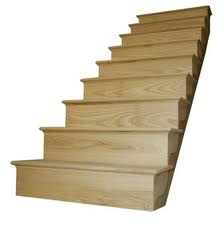 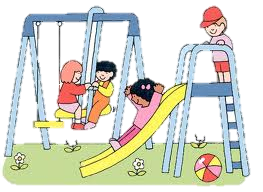 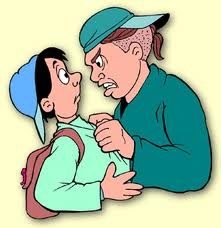 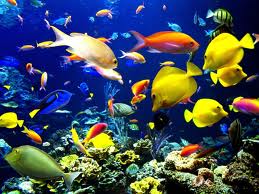 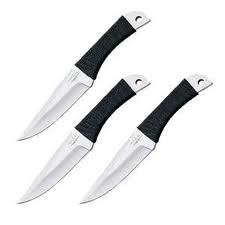 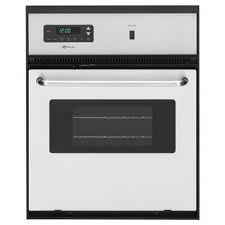 